PERSONEL DAİRE BAŞKANLIĞINA   kadrosunda       kurum sicil numarası ile görev yapmakta iken,  tarihinde ilgili kanun hükümleri uyarınca emekliye ayrıldım. Üniversitenizdeki görevimden emekli olarak ayrılman nedeniyle tarafıma 375 sayılı Kanun Hükmünde Kararnamenin 1’inci Maddesi’nin D Fıkrası uyarınca ödenecek olan sürekli görev yolluğunun aşağıda belirtmiş olduğum banka hesabıma yatırılması hususunda;Bilgilerinizi ve gereğini arz ederim. Adı-Soyadı                                                                                                              İmzaT.C. Kimlik No		 :      Banka Adı ve Şubesi	 :      IBAN No 		 : TR     	Telefon No		 :      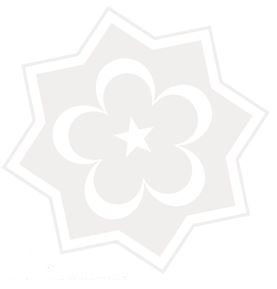 